Ny centerleder i KKICThomas Moesgaard er 50 år og bor i Bellinge. Han har en fortid som ejendomsmægler, selvstændig i cateringbranchen og centerleder i Form & Fitness, Odense. Han er nuværende kasserer i Bellingegymnasterne, som han har været tilknyttet i mange år.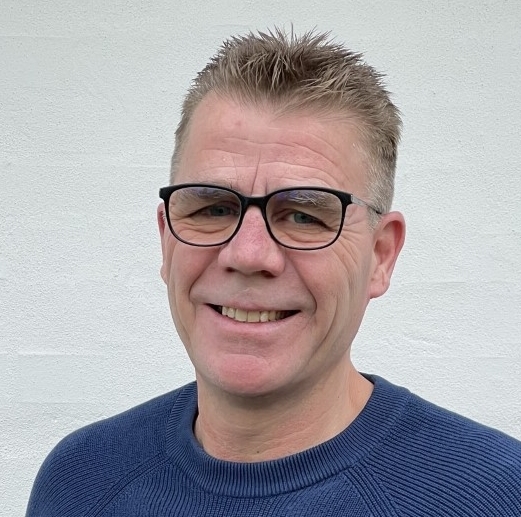 